独自见到新月的人是否应当封斋？هل يلزم من رأى هلال رمضان وحده أن يصوم ؟[باللغة الصينية ]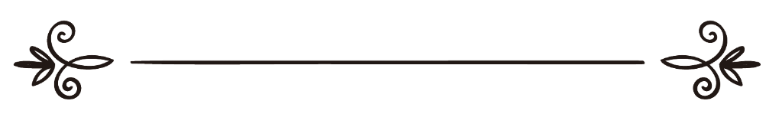 来源：伊斯兰问答网站مصدر : موقع الإسلام سؤال وجواب编审: 伊斯兰之家中文小组مراجعة: فريق اللغة الصينية بموقع دار الإسلام独自见到新月的人是否应当封斋？问：一个人独自看到了“莱麦丹”斋月的新月，他是否应当封斋？有何教法依据？答：一切赞颂全归真主。谁独自看到了“莱麦丹”月的新月，或“绍瓦勒”（伊历十月）的新月，在向法官或当地群众报告以后，没有获得接受，他是否应独自封斋，还是当与众人同时封斋？在这个问题上学者们有三种意见：第一种：他根据自己见月的情况，斋月开始独自封斋，斋月结束独自开斋。这是伊玛目·沙费尔（祈主慈悯他）的观点。但他这样做应是秘密进行的，不要公开他与众人的分歧，以免当他开斋时，众人仍在斋戒，而对他产生误解。第二种：他可以在进入斋月时，依据自己见月的结果而独自封斋；但在确定斋月结束时，则不应依据他自己见月的结果，而当与众人一同开斋。这是大众学者的观点，其中包括：艾布·哈尼法、马利克、艾哈迈德（祈主慈悯他们）。这也是伊本·欧赛敏教长（祈主慈悯他）所选择的观点，他说：“这是谨慎的做法，我们在封斋和开斋两个时间都谨慎行事了。开始封斋时，我们同意他封斋；而在开斋时，我们则不同意他提前于众人。”（《穆目塔阿 注释》6/330）第三种：不论在斋月开始或结束时，都不以他独自见月的结果为准，而当与众人同时封斋，同时开斋。这是传自伊玛目·艾哈迈德的另一种意见，也是伊本·泰米叶教长的观点，他以诸多证据引证了这个观点。他说：“第三种观点是，与众人同时封斋，同时开斋。这是最接近正确的观点，先知（真主的称赞、祝福与安宁属于他）说：‘你在人们封斋的时候封斋，在人们开斋的时候开斋，在人们献牲的时候献牲。’提勒米吉说：‘这是一段优良的圣训，一些学者解释这段圣训的意思是：应与集体和大多数人一起封斋、开斋。’”（伊本·泰米叶的《教法判例集》25/114）他又引证道：假若他独自看到了朝觐月的新月，没有任何一位学者能够同意他在阿拉法特日独自一人立站阿拉法特。问题的根本是尊大的真主将这个法度与新月和月份联系在一起，真主说：“他们询问新月的情状，你说：‘新月是人事和朝觐的时计。’”（《古兰经》2：189）所谓“新月”，就是以其公布、显示的。如果其出现在天际，而人们却不知晓也没有见到，就不能称为新月。另外，月的阿文还与“传布、众所周知”的意义有关，如果未能众所周知，不能算作月的进入。很多人在这个问题上有错误的理解，他们认为，只要月亮在天空中显现，那么这就是月的开始，无论人们是否知晓，是否将其作为新月。而正确的做法并非是这样的，人们的知晓并认定其为新月是必不可少的条件。因此，先知（真主的称赞、祝福与安宁属于他）说：“你们在人们封斋的时候封斋，在人们开斋的时候开斋，在人们献牲的时候献牲。”意为：你们所知晓的这一天，是你们封斋、开斋、献牲的时间。倘若你们不曾知晓，就无教律的判断可言。（《教法判例集》25/202）这也是阿布杜·阿齐兹·本·巴兹教长（祈主慈悯他）所持的观点。（《伊本·巴兹教法判例集》15/72）这段圣训：“你在人们封斋的时候封斋……”由艾勒巴尼（祈主慈悯他）在《提勒米吉圣训集中之可靠圣训》（561）里确认为可靠的圣训。在以下书籍中可以查询教法学家们的主张：《穆额尼》（3/47，49），《麦知穆尔》（6/290），《教法全书》（28/18）。真主至知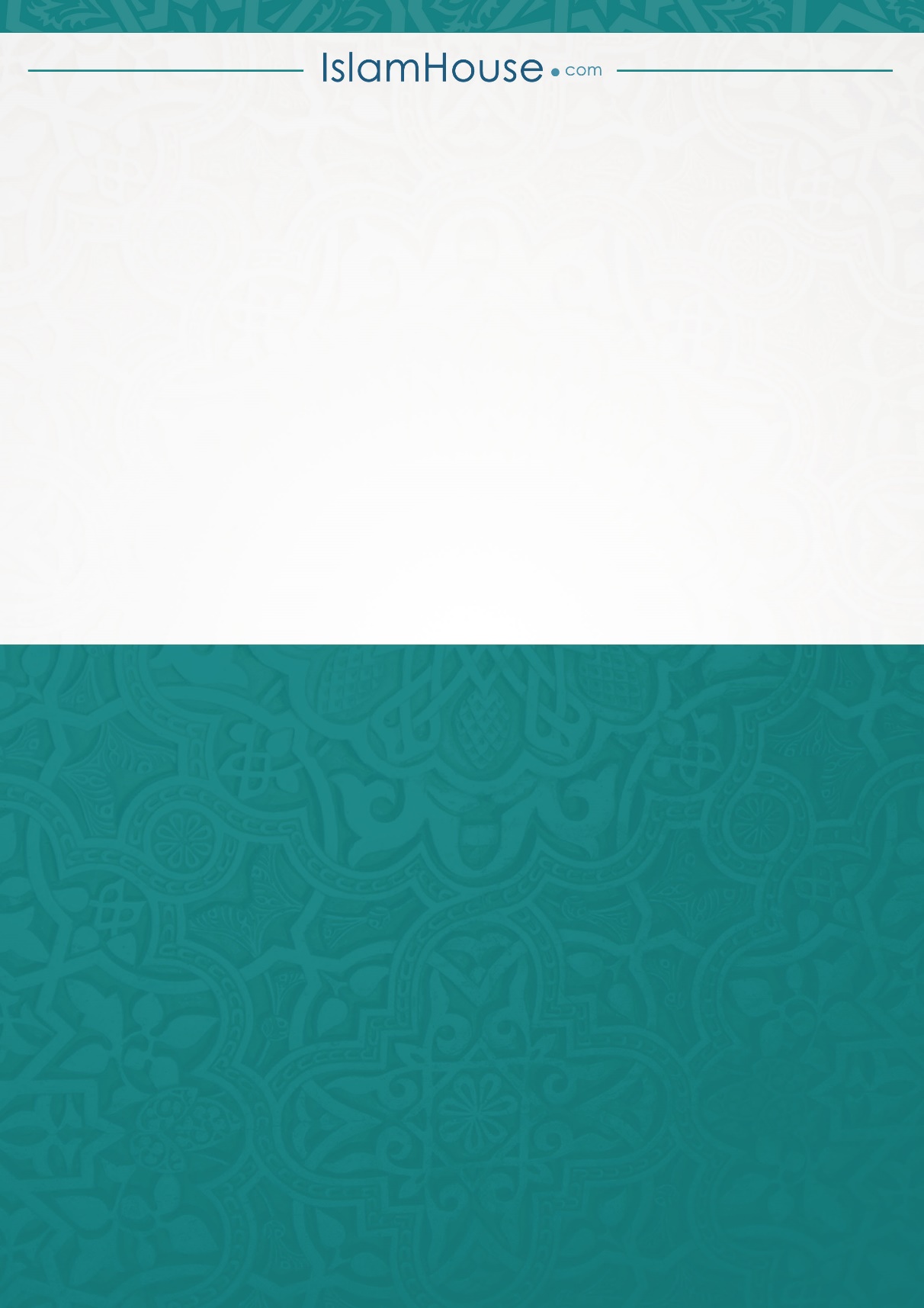 